Dr. Akshaya MDS (Oral and Maxillofacial Surgery)NAME				: Dr. Akshaya AGE/ GENDER		: 29years/ FemaleNATIONALITY/ RELIGION: Indian/ HinduEDUCATION			: ADDITIONAL TRAINING:WORK EXPERIENCE AFTER POSTGRADUATION: 3 years 9 monthsOBSERVERSHIP:(In Surgical Oncology)REGISTRATION: Registered with Karnataka State Dental Council. 22762ADHA Eligibility letter for Specialist Oral and Maxillofacial Surgeon issued.Other Responsibilities:  I am in the team which is developing a website for Smile USA (a definitive information website for dental implants) and I am also working part-time as a Teaching Assistant for Maxicourse Asia.To contact this candidate click this link submit request with CV No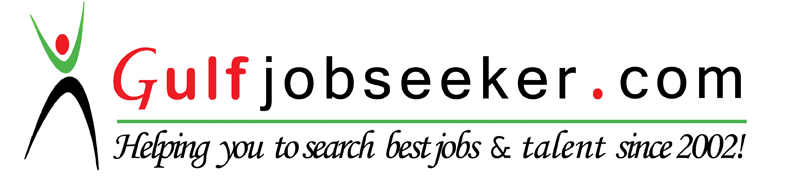 QUALIFICATIONINSTITUTIONUNIVERSITYCOURSE DURATIONMDS (OMFS)A B Shetty Memorial Institute of Dental SciencesNITTE University, Mangalore, India2009-2012BDSBangalore Institute of Dental Sciences, Hospital and Research CentreRajiv Gandhi University of Health Sciences, Bangalore2003-2009TRAININGAWARDED BYDURATIONFellowship in Cleft and Craniofacial SurgeryCleft Children International (Zurich), Training obtained at Nitte Meenakshi Institute of Craniofacial Surgery, K S Hegde Hospital, MangaloreJuly 2012- September 2013AAID MaxicourseAmerical Academy of Implant DentistryJanuary 2015- January 2016DESIGNATIONCOLLEGE/ HOSPITALDURATIONSurgical Fellow/ Senior LecturerNitte Meenakshi Institute of Craniofacial Surgery/ A B Shetty Institude of Dental Sciences, Mangalore, IndiaJuly 2012- September 2013Senior LecturerCoorg Institute of Dental Sciences/ DCKH (Germany) Cleft Centre Coorg, IndiaSeptember 2013- September 2014Specialist Oral and Maxillofacial SurgeonSevana Hospital and Research Centre, Pttambi, Plakkad, IndiaOctober 2014 - till dateINSTITUTIONDURATIONRegional Cancer Centre, Trivandrum, IndiaApril – May 2010Tata Cancer Centre, Mumbai, IndiaAugust 2011